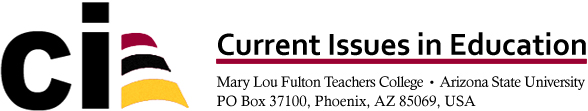 June 21, 2012Dear Wade Zimmerman, Leah Wickersham, and Rick Lumadue,Hello and thank you for revising your manuscript, "Examining the Support of Modern Athletic Reform Proposals Developed by the Coalition on Intercollegiate Athletics in Response to Higher Education Athletic Reform: A Case Study to Determine Predictors of Success," based on the recommendations provided by the peer reviewers. We appreciate your dedication to preparing this manuscript for publication in Current Issues in Education. I am writing to you today because after extensive review of the revised manuscript with the editorial board, there are additional issues that will need to be addressed in order for the journal to accept this article for publication. Once the items below have been addressed/revised, we will be ready to move your manuscript into the next steps in the publication process. Listed below, please find these concerns:After reviewing the findings, research questions, and methods, your manuscript suggests that it is not the predictors because you do not offer any predictors in your conclusions.Clarify the methods ascribed to the study. The abstract indicates qualitative, the purpose indicates a case study, and the methods indicate a mixed methods study.Reorganize the literature review into three sections to set up the study more clearly: The “ideal” of athletics in colleges and universities, sort of the positive side of the pictureThe reality and the problems that are there with the incredible funding issues, etc. (incorporate recent work showing that with winning teams students study less and that the money raised actually rarely goes to academics)The need for reform and the nature of the current reformsPossibly consider having the literature review section end with the research questionsIncorporate an analysis sub-section of the methods that explicitly explains how the methods used address each of these questionsOn the Stages of Concern results it appears as if almost everyone was at stage 0 and 1. You state that this means they “are presently not concerned…or they are still unclear.”  Please address this finding more thoroughly. “Not concerned” and “unclear” are quite different conceptually. Did different types of people (faculty and athletic folks) differ on these? The discussion section should ideally return to the research questions, summarize your answers, discuss how they relate to segments of the literature review, describe future research needs, and discuss the implications for policy.After you implement/address these requested revisions, please upload the revised manuscript via your CIE journal account.  Please also send a copy of the manuscript to me at this email address.  If for some reason you do not wish to address one or more of the points above, please provide an explanation for such in your email.Thank you for your submission to the journal.  We look forward to continuing to work with you. Please let me know if there is any additional support that I can provide. Sincerely,Stephanie QuinteroCurrent Issues in Education